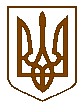 Баришівська селищна рада                                                                                                                                Броварського районуКиївської областіVIII скликанняР І Ш  Е Н Н Я28.01.2022                                                                                      № 1052-19-08Про виконання  Програми«Призовник» з військово-патріотичного виховання, та допризовної підготовки, підготовки молоді до служби в Збройних Силах України у Баришівській територіальній громаді за 2021 рікВідповідно до законів України «Про місцеве самоврядування в Україні», «Про  військовий обов’язок і військову службу», Концепції «Про військово-патріотичне виховання і допризовну підготовку», яка затверджена Указом Президента України від 25.10.2002 № 948/2002, з метою військово-патріотичного виховання молоді, підготовки її до захисту Вітчизни, формування високої патріотичної свідомості, національної гідності, готовності до виконання громадського і конституційного обов’язку, селищна радав и р і ш и л а:1. Затвердити звіт про виконання  місцевої цільової Програми «Призовник» за 2021 рік. (Додаток).2. Визнати хід виконання місцевої цільової Програми «Призовник» за 2021 рік задовільним.3. Контроль за виконанням рішення покласти на постійну комісію з питань охорони здоров’я, освіти, культури, молоді і спорту, соціального захисту населення та на постійну комісію з питань соціально-економічного, інвестиційного, культурного  розвитку, бюджету, фінансів та цін Баришівської селищної ради.Секретар селищної ради                                               Надія СЛУХАЙ					         Додаток                                                                 Затверджено                                                                    рішенням сесії                                                                                                                                                             Баришівської селищної ради                                                                                     від 28.01.2022 № 1052-19-07Звітпро виконання місцевої цільової  Програми «Призовник» за 2021 рік. Програма «Призовник» на 2021 рік затверджена рішенням Баришівської селищної ради від 22.01.2021 №145-04-06. Затверджені видатки місцевого бюджету - 62 400,00 грнНапрямок рейсів 2021 рік:       Секретар селищної ради                                          Надія СЛУХАЙСтаття витратВитрати наорганізацію та проведеннязаходів, а саме:Стаття витратСума коштів використанихВитрати наорганізацію та проведеннязаходів, а саме:Стаття витратВитрати наорганізацію та проведеннязаходів, а саме:2021 рікПеревезення допризовної та призовної молоді громади на ОЗП та перевезення кандидатів на військову службу за контрактом до ЗСУ62 400,00 грн. Оплата авто послуг  16 рейсів Оплата авто послуг  16 рейсів Напрямок рейсівКількість поїздокВартість авто послуги, грн Сума, грнПеревезення призовників на обласний збірний пункт за маршрутом:смт Баришівка - м. Київ – смт Баришівка 123500,0042000,00Перевезення призовників на обласний збірний пункт за маршрутом:смт Баришівка - м. Київ – смт Баришівка 24000,008000,00Перевезення призовників на обласний збірний пункт за маршрутом:смт Баришівка - м. Київ – смт Баришівка 15000,005000,00смт Баришівка – Рудня Димерська,  Вишгородський район Київської області – смт Баришівка17400,007400,00Всього1662 400,00